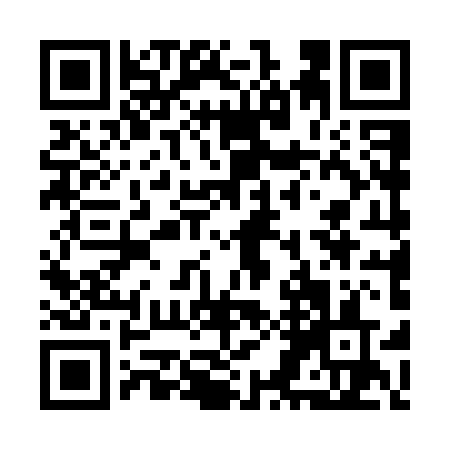 Prayer times for Hagles Corners, Ontario, CanadaWed 1 May 2024 - Fri 31 May 2024High Latitude Method: Angle Based RulePrayer Calculation Method: Islamic Society of North AmericaAsar Calculation Method: HanafiPrayer times provided by https://www.salahtimes.comDateDayFajrSunriseDhuhrAsrMaghribIsha1Wed4:476:161:206:198:259:552Thu4:456:151:206:198:269:573Fri4:436:141:206:208:279:584Sat4:416:121:206:218:2810:005Sun4:396:111:206:218:3010:016Mon4:386:101:206:228:3110:037Tue4:366:091:206:238:3210:058Wed4:346:071:206:238:3310:069Thu4:336:061:206:248:3410:0810Fri4:316:051:206:258:3510:0911Sat4:296:041:206:258:3610:1112Sun4:286:031:206:268:3710:1213Mon4:266:021:206:268:3810:1414Tue4:256:011:206:278:3910:1615Wed4:235:591:206:288:4010:1716Thu4:225:581:206:288:4210:1917Fri4:205:571:206:298:4310:2018Sat4:195:571:206:308:4410:2219Sun4:175:561:206:308:4510:2320Mon4:165:551:206:318:4610:2521Tue4:155:541:206:318:4710:2622Wed4:135:531:206:328:4810:2723Thu4:125:521:206:328:4910:2924Fri4:115:521:206:338:4910:3025Sat4:105:511:206:348:5010:3226Sun4:095:501:206:348:5110:3327Mon4:085:491:216:358:5210:3428Tue4:075:491:216:358:5310:3629Wed4:065:481:216:368:5410:3730Thu4:055:481:216:368:5510:3831Fri4:045:471:216:378:5610:39